Neue Maßnahmen in Tennishallen 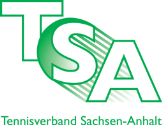 zur Eindämmung des Coronavirus Sachsen-Anhalts Landesregierung hat mit der neuen Verordnung zur Eindämmung der Corona-Pandemie weitreichende Maßnahmen für den Sportbetrieb im Innenbereich ab dem 24.11.2021 beschlossen. Das 2-G-Zugangsmodell wird für Innenräume nun weitgehend verpflichtend, insbesondere für den organisierten Sportbetrieb mit Ausnahme u.a. von Berufssportlern und Kaderathleten. Die neue 15. Eindämmungsverordnung des Landes Sachsen-Anhalt tritt heute in Kraft und gilt bis vorerst zum 15. Dezember 2021.Bei Durchführung der verpflichtenden 2-G-Modelle sind Hygienemaßnahmen - wie das Tragen eines medizinischen Mund-Nasen-Schutzes oder die Abstandsregelungen - weiterhin einzuhalten.Folgenden Gästen bzw. Besucherinnen und Besuchern darf der Zugang zu den vorgenannten Innenräumen gewährt werden:·        Geimpfte und Genesene,·        Kinder bis zum vollendeten 18. Lebensjahr,·        Personen, für die aus gesundheitlichen Gründen keine Impfempfehlung der Ständigen Impfkommission ausgesprochen wurde; zur Erhöhung des Schutzes müssen sie eine Testung mit negativem Testergebnis vorlegen oder vor Ort durchführen und grundsätzlich durchgehend eine FFP2-Maske tragen; ein schriftliches ärztliches Zeugnis im Original ist erforderlich.Hier finden sich Kontakte und Regelungen der Sportstätten des TSA in der Winterrunde 2021/2022. Wir bitten diese bei der Austragung der Punktspiele zu berücksichtigen:Stand: 26.11.2021Die Hygienekonzepte der Tennishallen finden sich - soweit vorhanden - auf der Homepage des TSA sowie auf den Internetseiten der Tennishallen. KONTAKT:Tennisverband Sachsen-Anhalt e.V.Salzmannstraße 2539112 MagdeburgTel.: 0391/ 62 39-109Fax: 0391/ 62 39-111Email: info@tennis-tsa.deWeb: www.tennis-tsa.de 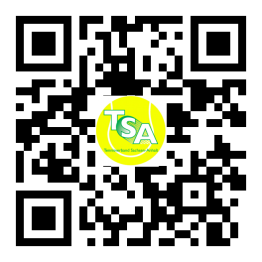 Sportstätte:Individuelle Regelung:1.CourtFit Tenniscenter Lutherstadt EislebenWiesenweg 6
06295 Lutherstadt EislebenTelefon: 0160/94789634E-Mail: c.h.1989@​t-online.de2G-Regelung, verpflichtendes Tragen eine Mund-Nasen-Schutzes in den Räumlichkeiten, die nicht die Tennishalle betreffen2.Tennispark "First Service" LandsbergGottlieb-Daimler-Str. 706188 Landsberg/OT QueisWeb: https://tennispark-halle.deTelefon: 034602/50557E-Mail: top-sport-werbeagentur@​t-online.de2-G Regelung, Sanitäranlagen sind geöffnet, Gastronomie geöffnet, allgemeine Abstands- und Hygieneregeln, Mund-Nasen-Schutz verpflichtend.  3.Sporthotel WernigerodeMühlental 76 d
38855 WernigerodeWeb: www.sporthotel-wernigerode.deTelefon: 03943/55330E-Mail: sport@​sporthotel-wernigerode.deDie Spieler müssen sich vor dem Betreten der Tennishalle einmal an der Rezeption anmelden und nachweisen, ob Sie geimpft oder genesen sind. Erst dann dürfen die Spieler in die Halle. Gleiches gilt für Besucher/Zuschauer.Ab 27.11.2021  2G+ Regelung, d.h. zugangsberechtigter Personenkreis muss negativ getestet sein. Neben PCR- und Antigen-Schnelltest sind Selbsttest vor Ort unter Aufsicht möglich. Für geboosterte Personen gilt 2G4.B.E.S.T Sport- und Tourismuspark BernburgAm Rosengarten 2
06406 Bernburghttps://www.bernburger-freizeit.de/freizeit-kultur/b-e-s-t-sportpark/Telefon: 03471/366100E-Mail: info@​bernburger-freizeit.deDie 2G-Regel, nur geimpfte und genesene Personen haben Zutritt.Davon ausgenommen sind Kinder und Jugendliche bis zur Vollendung des 18. Lebensjahres.Ein Nachweis muss mitgeführt werden (Impfausweis oder ein gültiges Zertifikat Geimpft/Genesen in elektronischer oder Papierform).5.Life im Herrenkrug GmbH & Co.KGHerrenkrugstr. 40
39114 Magdeburghttps://www.life-md.de/Telefon: 0391/607810E-Mail: office@​life-im-herrenkrug.deEs gelten für eingemietete Vereine ab sofort folgende Regelungen:•  Vor Beginn der Veranstaltung ist dem Dienst habenden Counterpersonal im LIFE ein Bestätigungsschreiben vorzulegen, worin durch den Verein bestätigt wird, dass alle Teilnehmenden Personen vollständig geimpft oder genesen sind. Darin enthalten sind ebenfalls die Kontaktdaten (Name, Vorname, Adresse, Telefonnummer) der Teilnehmenden Personen und Betreuer sowie Tag und Dauer der Veranstaltung. Dieses Schreiben wird im Rahmen der behördlichen Auflagen zur Kontaktnachverfolgung den entsprechenden Fristen gemäß aufbewahrt.• Kann dieses Schreiben nicht vorgelegt werden, müssen sich alle Teilnehmenden und Betreuer/Innen der Zugangskontrolle am Counter unterziehen. Das Formular zur Kontaktnachverfolgung muss dann pro Person ausgefüllt werden und Impfstatus oder Genesenen Status persönlich nachgewiesen werden.• Es gelten die allgemeinen Hygienemaßnahmen und nach wie vor die AHA-Regelung• Bitte vermeiden Sie Ansammlungen in den Wartebereichen. • Es gilt durchgängig das Tragen eines medizinischen Mund-Nasen-Schutzes. Dieser darf nur auf dem Platz zum Zweck des Spiels abgelegt werden.•  Während des Aufenthaltes im Gebäudekomplex ist der 2-G-Nachweis zwingend mit zuführen und gegebenenfalls der kontrollierenden Behörde vorzuzeigen.6. Freizeit- und Sportzentrum Halberstadt GmbHGebrüder-Rehse-Str. 12
38820 Halberstadthttps://www.fsz-halberstadt.de/Telefon: 03941/687861E-Mail: derk.bartel@​fsz-halberstadt.deAb 27.11.2021  2G Regelung auf den Plätzen. Sollte der Gastronomiebereich betreten werden tritt die 2G+ Regelung in Kraft. Neben PCR- und Antigen-Schnelltest sind Selbsttest vor Ort unter Aufsicht möglich. 7. LuckyFitness.de SchönebeckStadionstr. 19
39218 Schönebeck/Elbehttps://luckyfitness.de/studios/schoenebeck/Telefon: 0176/ 83 86 39 53E-Mail: ballplanet-schoenebeck@​ebusy.de2-G Regelung8. LuckyFitness MagdeburgSalzmannstr. 23
39112 Magdeburghttps://luckyfitness.de/studios/magdeburg/Telefon: 0391/62547-0E-Mail: magdeburg@​luckyfitness.de2-G Regelung9. Tennis- und Sportpark Gräfenhainichen e.V.Rathenaustr. 66
06773 Gräfenhainichenhttps://sportpark-ghc.de/Telefon: 03 49 53 / 2 66 53E-Mail: mail@​sportpark-ghc.de2-G Regelung10. Racketcenter Rothensee MagdeburgKörbelitzer Str. 5
39126 MagdeburgTelefon: 0171-5295340E-Mail: info@​racketcenter-rothensee.de2-G Regelung, Erfassung der Kontaktdaten über Formular oder Luca-App, allgemeine Abstands- und Hygienemaßnahmen, Desinfektion am Eingang, Mund-Nasen-Schutz verpflichtend, keine gastronomische Versorgung, Umkleiden/Duschen geöffnet